	Magic Print, s.r.o.	Panónska cesta 21	851 04 BratislavaVáš list/zo dňa		   Naša značka		     Vybavuje		          Bratislava                                                                                                               Mgr. Novák  	          8.2.2021Vec 						Objednávka č.2/2021Objednávame si  u Vás nasledovné tonery:do tlačiarne HP Laser Jet Pro MFP M428 fdn (1x toner CF 259A)do tlačiarne HP Lasser Pro 200M277dw (1x toner CF 400X - čierny)do tlačiarne LaserJet 1010 (1x toner Q 2612X)Za vybavenie objednávky ďakujeme a sme s pozdravom.                                                                                        	Mgr. Tomáš Novák                                                                                                       riaditeľ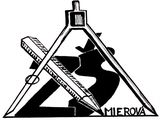     Základná škola, Mierová 46, 821 05 Bratislava IITelefón: 02/4329 2180,E-mail: zsmierova.ba@gmail.com, www.zsmierova46.sk                             IČO: 31780750, DIČ: 2020958555                           VUB, číslo účtu SK0602000000001640123951  